ПРОЕКТВносится Главой Северодвинска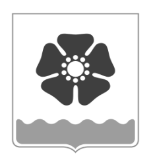 Городской Совет депутатовмуниципального образования «Северодвинск» (Совет депутатов Северодвинска)шестого созываРЕШЕНИЕО продлении срока действия базовойставки арендной платы на 2021 год за пользование муниципальным недвижимым имуществом  В соответствии с Положением о порядке распоряжения муниципальным имуществом при передаче его в пользование, утвержденным решением Совета депутатов Северодвинска от 26.02.2009 № 34, в целях поддержки субъектов малого и среднего предпринимательства Совет депутатов Северодвинскарешил:1. Продлить на 2021 год срок действия базовой ставки арендной платы за один квадратный метр в год за пользование муниципальным недвижимым имуществом (нежилыми зданиями и помещениями), утвержденной решением Совета депутатов Северодвинска от 28.11.2019 № 207 «Об установлении базовой ставки арендной платы на 2020 год за пользование муниципальным недвижимым имуществом».2. Настоящее решение вступает в силу с 01 января 2021.3. Опубликовать настоящее решение в бюллетене нормативно-правовых актов муниципального образования «Северодвинск» «Вполне официально» и разместить на информационных интернет-сайтах Совета депутатов Северодвинска и Администрации Северодвинска.	4. Возложить контроль за исполнением настоящего решения на комитет по муниципальной собственности, землепользованию и предпринимательству.от№  ПредседательСовета депутатов Северодвинска_______________________М.А. СтарожиловГлава муниципального образования«Северодвинск»  ________________________И.В. Скубенко